Is this act courageous?Check off each one after you have completed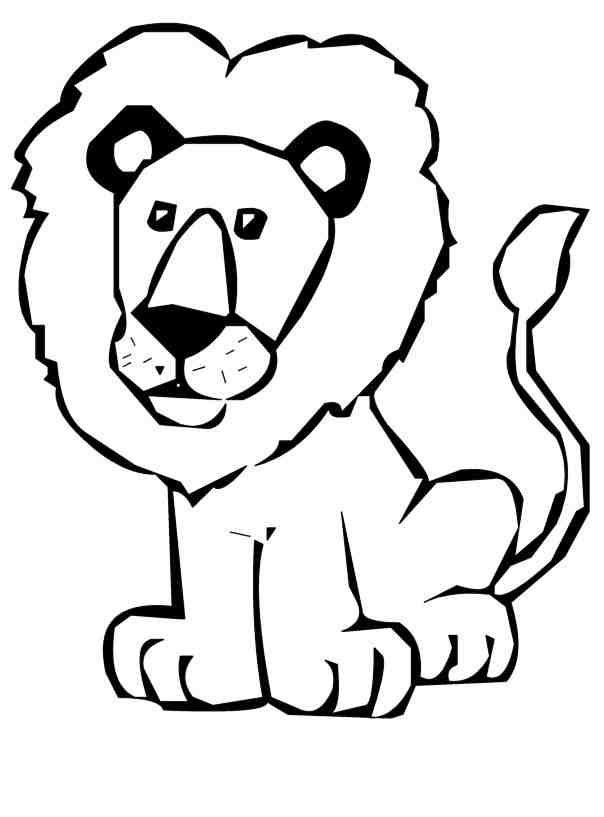  Paragraph #1 (1-2 sentences): What does it mean for an act to be courageous? What are the four criteria you’re going to use to judge courage?Paragraph #2 (3-4 sentences): What was the action you found in the news article? Who did it? When did they do it? Why did they do it? Where did they do it?Paragraph #3 (3-5 sentences): What is the first criterion you are using to judge courage? Does the action in the article fit this criterion for courage? ExplainParagraph #4 (3-5 sentences): What is the second criterion you are using to judge courage? Does the action in the article fit this criterion for courage? ExplainParagraph #5 (3-5 sentences): What is the third criterion you are using to judge courage? Does the action in the article fit this criterion for courage? ExplainParagraph #6 (3-5 sentences): What is the fourth criterion you are using to judge courage? Does the action in the article fit this criterion for courage? ExplainParagraph #7 (1-2 sentences): Summarize why you think this action is courageous or not. Is this act courageous?Check off each one after you have completed Paragraph #1 (1-2 sentences): What does it mean for an act to be courageous? What are the four criteria you’re going to use to judge courage?Paragraph #2 (3-4 sentences): What was the action you found in the news article? Who did it? When did they do it? Why did they do it? Where did they do it?Paragraph #3 (3-5 sentences): What is the first criterion you are using to judge courage? Does the action in the article fit this criterion for courage? ExplainParagraph #4 (3-5 sentences): What is the second criterion you are using to judge courage? Does the action in the article fit this criterion for courage? ExplainParagraph #5 (3-5 sentences): What is the third criterion you are using to judge courage? Does the action in the article fit this criterion for courage? ExplainParagraph #6 (3-5 sentences): What is the fourth criterion you are using to judge courage? Does the action in the article fit this criterion for courage? ExplainParagraph #7 (1-2 sentences): Summarize why you think this action is courageous or not. 